07-242 ТВ5 трубовоз для перевозки труб длиной 5.5-12 м диаметром до 1020 мм из тягача ЗиЛ-157К 6х6 с 2-осным односкатным прицепом-роспуском, грузоподъемность автопоезда/прицепа 9/5 т, вес автопоезда: снаряженный 8.9 т, полный 18 т, ЗиЛ-157К 104 лс. 65 км/час, мелкими партиями, МЭМЗ г. Москва, с начала 1960-х г.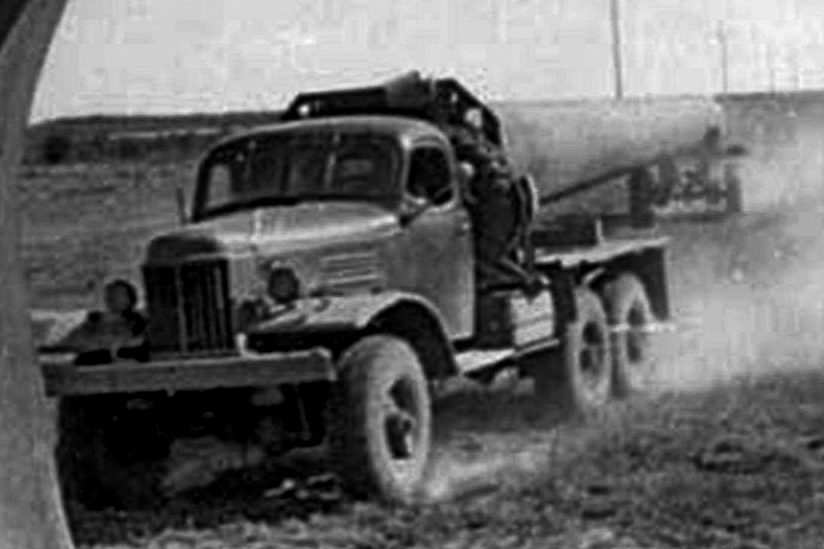  Трубовоз ТВ5 представляет собой модификацию достаточно распространенного трубоплетевоза ПТВ8 с лесовозным устройство сцепки, обеспечивающим совпадение колеи роспуска и автомобиля при движении как по прямой, так и на разворотах. Прицеп-роспуск трубовоза ТВ5 отличается тем, что на раме прицепа установлены поворотный коник, аналогичный конику, установленному на тягаче, и тяговая балка для крепления канатов крестовой сцепкиРазработчик: Специальное конструкторское бюро (СКБ) «Газстроймашина» Главного управления газовой промышленности при Совете Министров СССР (Главгаза СССР).Изготовитель: Московский экспериментальный механический завод (МЭМЗ). Основан в 1947 г.Завод находился в ведении:Главного управления газовой промышленности (Главгаз СССР) при Совете Министров СССР 1957-1962; Государственного производственного комитета по газовой промышленности СССР 1963-1965; Треста ремонтно-механических предприятий газовой промышленности (Реммехгазпром) Министерства газовой промышленности СССР 1966-72; Трубовоз ТВ-5 грузоподъемностью 9 т предназначен для перевозки газо- и нефтепроводных труб диаметром до 1020 я и длиной от 5,5 до 12 м от мест их разгрузки до мест хранения и на трубосварочные базы, где трубы сваривают в плети. Трубовоз состоит из автомобиля повышенной проходимости ЗиЛ-157 и двухосного односкатного прицепа с колеей, соответствующей колее автомобиля, что позволяет использовать трубовоз на труднопроходимых участках трассы. На автомобиле вместо кузова установлен надрамник с предохранительным щитом. На круге надрамника монтируется поворотный коник. Башмаки коника могут переставляться по его ширине в пять положений в зависимости от количества и диаметра перевозимых труб. На конике установлена ручная лебедка с тросом для крепления труб при транспортировке. К задней части рамы автомобиля стремянками крепится тяговая балка для закрепления концов канатов крестовой сцепки, связывающих автомобиль с прицепом. Положение балки вдоль оси автомобиля регулируется. На кабине автомобиля, слева по ходу, установлена поворотная фара для освещения фронта погрузки. Прицеп (роспуск) трубовоза двухосный односкатный: на раме прицепа установлены коник, аналогичный конику, установленному на тягаче, и тяговая балка для крепления концов канатов крестовой сцепки. К раме роспуска на балансирной подвеске от автомобиля ЗиЛ-157 крепятся две оси. В передней части дышла шарнирно закреплена опора, на которую опирается дышло при отсоединении прицепа от автомобиля; в транспортном положении опора поворачивается и располагается вдоль дышла. Внутри дышла проложен трубопровод сжатого воздуха с вваренными по концам й середине штуцерами для подсоединения гибких шлангов. Сжатый воздух поступает в воздушный баллон прицепа через кран ручного управления и воздухораспределительный клапан тормозов прицепа. Пневматическая система однопроводная.Фрагмент из статьи инж. И. А. Файкина  «Трубовозы-плетевозы» в журнале  «Строительные и дорожные машины» №4 за 1964 г. Для перевозки труб длиной до 12 м в тяжелых дорожных условиях, особенно на дорогах со значительными уклонами и небольшими радиусами поворота (горные дороги), Московский завод ремонтно-механический и стройдеталей изготовил партию трубовозов ТВ5 на базе автомобиля ЗиЛ-157. Трубовоз ТВ5 представляет собой автопоезд, состоящий из тягового автомобиля и двухосного роспуска на балансирной рессорной подвеске. Сцеп роспуска с автомобилем осуществляется трубчатым дышлом, шарнирно соединенным с вертикальной осью роспуска и канатами, крестообраано соединяющими тяговые балки тягача и роспуска. Подобное устройство сцепки, широко применяющееся в лесовозных автопоездах, обеспечивает совпадение колеи роспуска и автомобиля при движении как по прямой, так и на разворотах. Оборудование автомобиля трубовоза принципиально не отличается от оборудования тягового автомобиля универсального трубовоза-плетевоза ПТВ8. В задней части рамы автомобиля стремянками дополнительно закреплена тяговая балка. На раме роспуска так же, как и на. подрамнике тягача, установлен поворотный коник. Для компенсации вертикального давления дышла на буксирный прибор автомобиля коник роспуска сдвинут несколько назад. Коники тягача и роспуска оборудованы устройствами для увязки труб. Роспуск оснащен тормозами с пневматическим управлением от тормозной педали автомобиля. Пневмооборудование роспуска состоит из трехходового крана раотормаживания, воздухораспределителя, двух воздушных баллонов, четырех автомобильных тормозов с тормозными камерами и пневмопроводки, проходящей внутри трубчатого дышла. Электрооборудование машины аналогично установленному на трубовозе-плетевозе ПТВ8.О трубовозах.  Одной из важнейших технологических операций при сооружении магистральных газо- и нефтепроводов является перевозка труб и плетей, от которой зависят как экономическая эффективность строительства, так и его сроки. Удельный вес стоимости перевозок труб и плетей составляет 12 - 13% всех затрат на строительно- монтажные работы. Для доставки труб и плетей  применяют автомобильные транспортные средства преимущественно .повышенной и высокой проходимости.   Для перевозки труб и плетей получили распространение труботранспортные поезда. Автопоезд-трубовоз состоит из автомобильного тягача и роспуска и предназначен для перевозки труб длиной 11,5-12 м. Тяговое усилие на трубовозе передается от тягача к прицепу в основном через дышло и частично через перевозимые трубы. Автопоезд-плетевоз предназначен для перевозки плетей длиной 24-48 м, отличается от автопоезда-трубовоза схемой передачи тягового усилия от тягача к роспуску. На трубовозе тяговое усилие от тягача к роспуску передается через дышло, а на плетевозе сама плеть передает усилие на прицеп. При этом необходимо, чтобы перевозимая плеть прочно крепилась на кониках тягача и роспуска. Коник тягача имеет возможность поворачиваться в горизонтальной плоскости, коник роспуска такой возможности не имеет. Таким образом, плетевоз фактически представляет собой тягач с полуприцепом-роспуском. Техническая характеристика трубоплетевозов* В знаменателе дана грузоподъемность прицепа. **Для перевозки двух бетонных труб весом до 5т.
***Размер зависит от длины труб.1-ая модернизация ЗиЛ-157 1961 г. В октябре 1961 года Московский автозавод перешёл на производство модернизированного вездехода ЗиЛ-157К, в конструкции которого, как и на грузовике ЗиЛ-164А, применялись узлы от готовившегося к выпуску нового автомобиля ЗиЛ-130. В их перечень входили однодисковое сцепление, синхронизированная коробка передач, барабанный ручной тормоз и комбинированный тормозной кран. 
 На машину устанавливался 6-цилиндровый карбюраторный 4-тактный рядный нижнеклапанный двигатель, получивший наименование ЗиЛ-157К, мощностью 104 л.с. при 2600 об/мин (с ограничителем) со степенью сжатия 6,2 и объёмом 5555 см3.Грузоподъёмность машины осталась прежней – 2500 кг по грунтовым дорогам и бездорожью и 4500 кг по дорогам с улучшенным твёрдым покрытием. 
Автомобиль ЗиЛ-157К выпускался Московским автозаводом до 1978 года. Параллельно его производство с 27 октября 1977 -го осуществлялось на Уральском автомоторном заводе (УАМЗ), где оно также продолжалось до 1978 года. С указанного времени эту модель сменил модернизированный грузовик ЗиЛ-157КД.Основные ТТХ серийного ЗиЛ-157К 1961 – 1978 г.двигатель: ЗиЛ-157КтрансмиссияпроходимостьОсновные параметрыМарка машиныМарка машиныМарка машиныМарка машиныМарка машиныМарка машиныМарка машиныМарка машиныМарка машиныМарка машиныМарка машиныОсновные параметрыА-689Т-31ПТВ-8ПТВ-10ТВ-5ПХ-2ПЛТ-802ПЛТ-214ПТ-30ПТ-30Тип тягачаЗиЛ-164НЗиЛ-164НЗиЛ-157ЗиЛ-130В1ЗиЛ-157МАЗ-200ВМАЗ-502МАЗ-502*КрАЗ-214С-100С-100Грузоподъемность7.08.09.05.09.09.05.010.0**15.0*11.0 15.0*11.0 18.0*11.03030Диаметр перевозимых труб в мм-До 840До 1020До 1020До 10201800До 1020До 1020До 1020До 1020До 1020Длина перевозимых труб в м....-6-1812-3612-365,5-1212-3612-3612-3612-36До 48До 48Собственный вес поезда в снаряженном состоянии в т6.0-8.3 (тягач).2.13(роспуск)2.0(роспуск)8.9-13.712,213.712,216.0ПрицепыПрицепыСобственный вес поезда в снаряженном состоянии в т6.0-8.3 (тягач).2.13(роспуск)2.0(роспуск)8.9-13.712,213.712,216.0переднийзаднийСобственный вес поезда в снаряженном состоянии в т6.0-8.3 (тягач).2.13(роспуск)2.0(роспуск)8.9-13.712,213.712,216.04.23.0Вес поезда с нагрузкой в т13.0-17.816.018.0-29.027.034.048.048.0Габаритные размеры в мм:Габаритные размеры в мм:Габаритные размеры в мм:Габаритные размеры в мм:Габаритные размеры в мм:Габаритные размеры в мм:Габаритные размеры в мм:Габаритные размеры в мм:Габаритные размеры в мм:Габаритные размеры в мм:Габаритные размеры в мм:Габаритные размеры в мм:длина12 490Поезд22 000Поезд •••Роспуск -Поезд13 400Тягач7620прицеп4430Поезд34 800Поезд10 500Поезд12 000ПрицепыПрицепыдлина12 490Поезд22 000Поезд •••Роспуск -Поезд13 400Тягач7620прицеп4430Поезд34 800Поезд10 500Поезд12 000передний заднийдлина12 490Поезд22 000Поезд •••Роспуск -Поезд13 400Тягач7620прицеп4430Поезд34 800Поезд10 500Поезд12 00066003940ширина26002870253528702400260030003150330027902790высота26602400206018602660315031503160326020551955Погрузочнаявысота в мм13741450148515401550с грузом16002100--16001600Колея в мм175517551755179017502030 2030 2030 2030 19201920Размер шин9,00-20 9,00-20 12.00-189.00-20;260-2012,00-1812,00-2015.00-20 15.00-20 -12.00-2012.00-20грузоподъемность по шоссе, кг 4500 грузоподъемность по грунту, кг 2500 масса буксируемого прицепа, кг 3600 полная масса, кг 10230 снаряженная масса, кг 5540 габаритные размеры (ДхШхВ), мм 6684 х 2315 х 2360 размеры платформы (ДхШхВ), мм 3570 х 2090 х 355+570 погрузочная высота, мм 1388 колесная база, мм 4225 база задней тележки, мм 1120 дорожный просвет, мм 310 колея передних/ задних колес, мм 1755/ 1750 наружный радиус поворота, м 12 максимальная скорость, км/ч 65 расход топлива, л/100 км 42 объем топливного бака, л 150 + 65 запас хода, км 510 карбюраторный, 4-тактный, 6-цилиндровый, рядный, нижнеклапанный, жидкостного охлаждениякарбюраторный, 4-тактный, 6-цилиндровый, рядный, нижнеклапанный, жидкостного охлаждениядиаметр цилиндра, мм 101,6 ход поршня, мм 114,3 рабочий объем, л 5,55 степень сжатия6,5 порядок работы цилиндров1-5-3-6-2-4 мощность двигателя, л.с. (кВт)
(с ограничителем число оборотов)104 (76,5) при 2600 об/мин крутящий момент, кГс*м (Нм)34,5 (345) при 1100-1400 об/мин сцепление ЗиЛ-130, однодисковое, сухое коробка передачЗиЛ-130, механическая, 5-ступенчатая (синхронизаторы II-V)
I- 7,44; II- 4,10; III- 2,29; IV- 1,47, V- 1,00
задний ход - 7,09раздаточная коробка2-ступенчатая (1,16:1 и 2,27:1) с муфтой включения переднего мостаглавная передачаодинарная, пара конических шестерен со спиральными зубьями (6,67:1)привод задних мостовраздельный, параллельный размер шин/ модель12,00-18"/ К-12А, позже К-70преодолеваемый брод, м0,8 преодолеваемый подъем, град. 28 